МАСТЕР СТУДИЈЕ – ШПАНСКИ ЈЕЗИК И ХИСПАНСКЕ КЊИЖЕВНОСТИСТРУЧНА ПРАКСА ШКОЛСКА 2017/2018. ГОДИНАПредмет Стручна пракса реализује се у оквиру мастер студијског програма Шпански језик и хиспанске књижевности. Циљ предмета је стицање компетенција из подручја припреме, организације и извођења наставе шпанског језика на основу непосредног увида у рад образовних институција, као и стицање основног искуства у реализовању наставе шпанског језика.ШКОЛЕ У КОЈИМА СЕ ИЗВОДИ СТРУЧНА ПРАКСА У ШКОЛСКОЈ 2017/2018.години Приликом извођења стручне праксе студент је у обавези:да хоспитује 40 сати наставе шпанског језика (које држи ментор) у некој од образовних институција и Србијида реализује један час у договору са менторомда присуствује радним састанцима који се по потреби организују у договору са руководиоцем Пракседа води Дневнике стручне праксе (на начин који је договорен са руководиоцем Праксе)да попуни Образац за вођење стручне праксе Студенти Мастер студија су обавештени о циљевима и задацима стручне праксе и достављени су им релевантни формулари за обављање исте. За све додатне информације и недоумице обратиће се руководиоцу Стручне праксе.др Маја Андријевић, доцент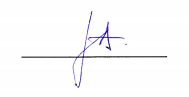 руководилац стручне праксеИме и презиме студентаНазив школеМентор стручне праксе1.Јасмина КувекаловићОШ „Трећи крагујевачки батаљон“, КрагујевацЈелена Јанковић2.Драгана ПајевићОШ „Трећи крагујевачки батаљон“, КрагујевацЈелена Јанковић3.Александра ПетровићОШ „Трећи крагујевачки батаљон“, КрагујевацЈелена Јанковић4.Александра КнежевићОШ „Трећи крагујевачки батаљон“, КрагујевацЈелена Јанковић5.Ангелина ТрифуновићОШ „Трећи крагујевачки батаљон“, КрагујевацЈелена Јанковић6.Марија МилојевићОШ „Трећи крагујевачки батаљон“, КрагујевацЈелена Јанковић7.Кристина ЈокановићОШ „Трећи крагујевачки батаљон“, КрагујевацЈелена Јанковић8.Кристина СимовићОШ „Трећи крагујевачки батаљон“, КрагујевацЈелена Јанковић9.Кристина ЦветковићОШ „Трећи крагујевачки батаљон“, КрагујевацЈелена Јанковић